На этой неделе в Центральном районе прошел первый этап городского конкурса детского творчества «Безопасность глазами детей» среди учащихся образовательных учреждений Центрального района. Данное мероприятие было организованно при взаимодействии районного отдела образования администрации с Отделом надзорной деятельности и профилактической работы Центрального района, районным отделением «Всероссийского добровольного пожарного общества» и Пожарно-спасательным отрядом противопожарной службы Санкт-Петербурга. Заседание жюри проходило в ГБУДО ДДТ «Фонтанка-32» по адресу: ул. Константина Заслонова, д. 23.В первом этапе конкурса приняли участие 105 учащихся из 21 образовательного учреждения Центрального района, предоставив на суд жюри 105 работ в следующих номинациях: «Рисунок», «Плакат», «Декоративно-прикладное творчество», «Компьютерная презентация». Участники конкурса ответственно подошли к выполнению задания и представили  много достойных работ. Жюри конкурса очень трудно было определить лучшие. И все таки, в процессе обсуждения победителями районного этапа конкурса были выбраны работы 35 ребят, которые будут отправлены на городской этап конкурса детского творчества «Безопасность глазами детей».В ближайшее время всех победителей пригласят на торжественное вручение памятных дипломы и подарков. 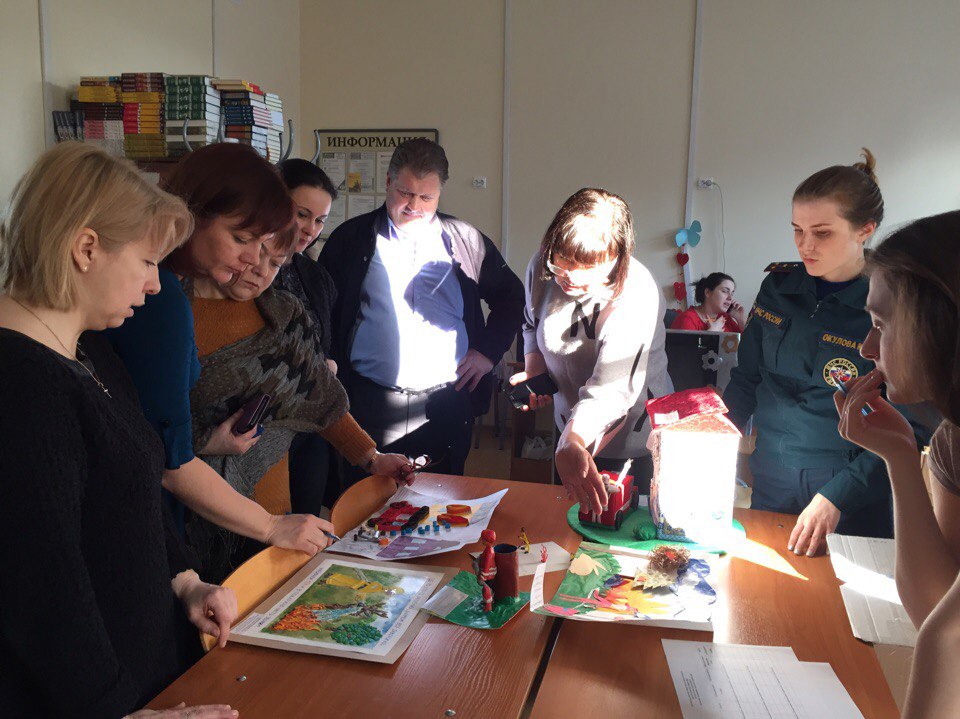 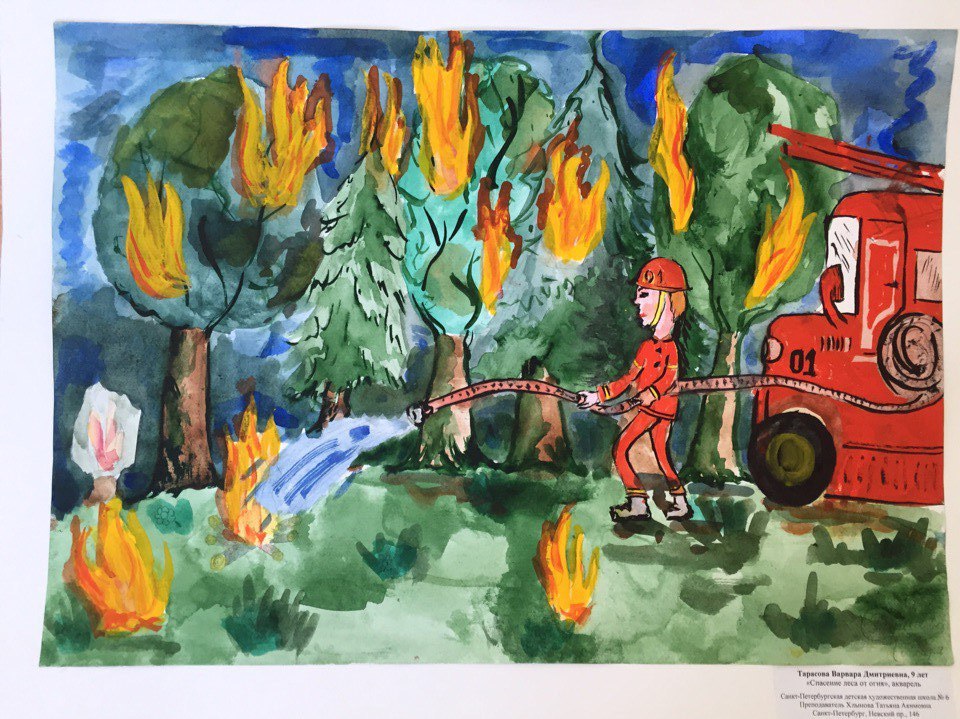 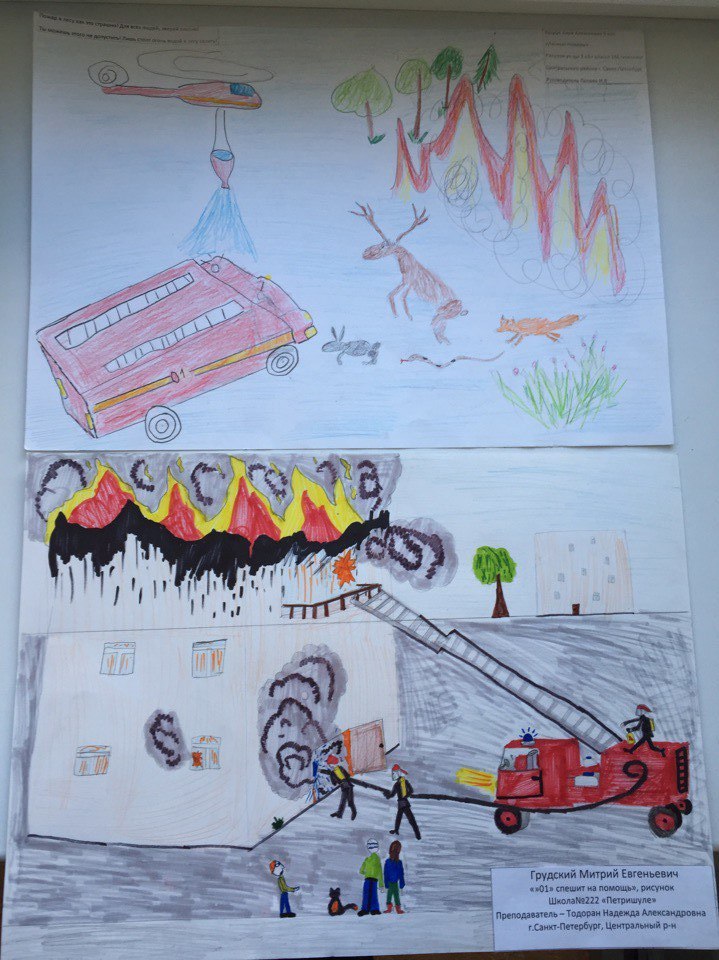 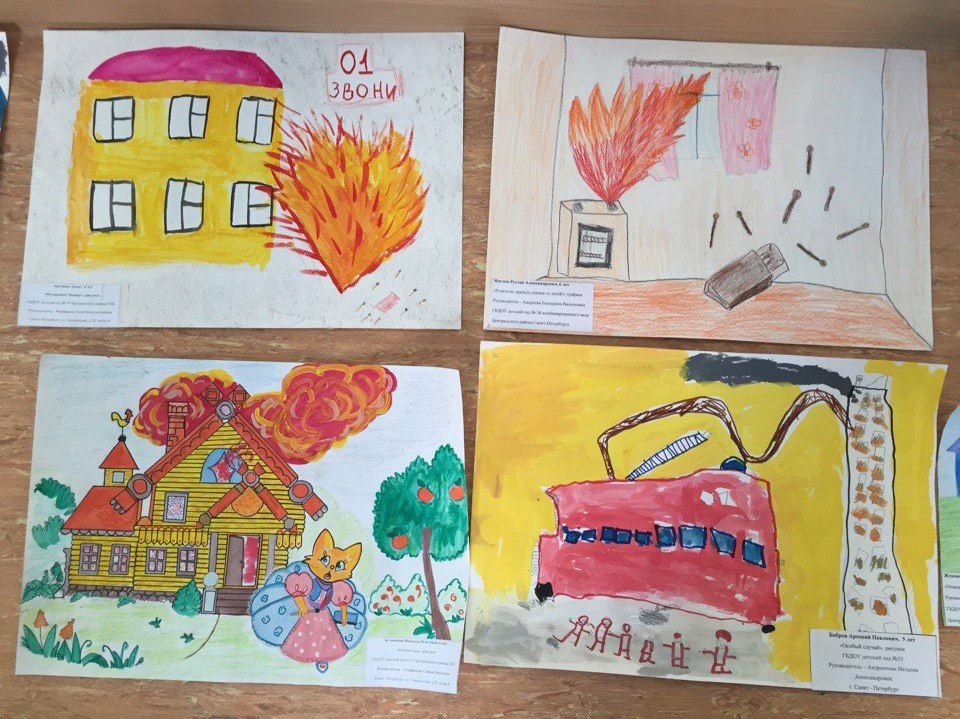 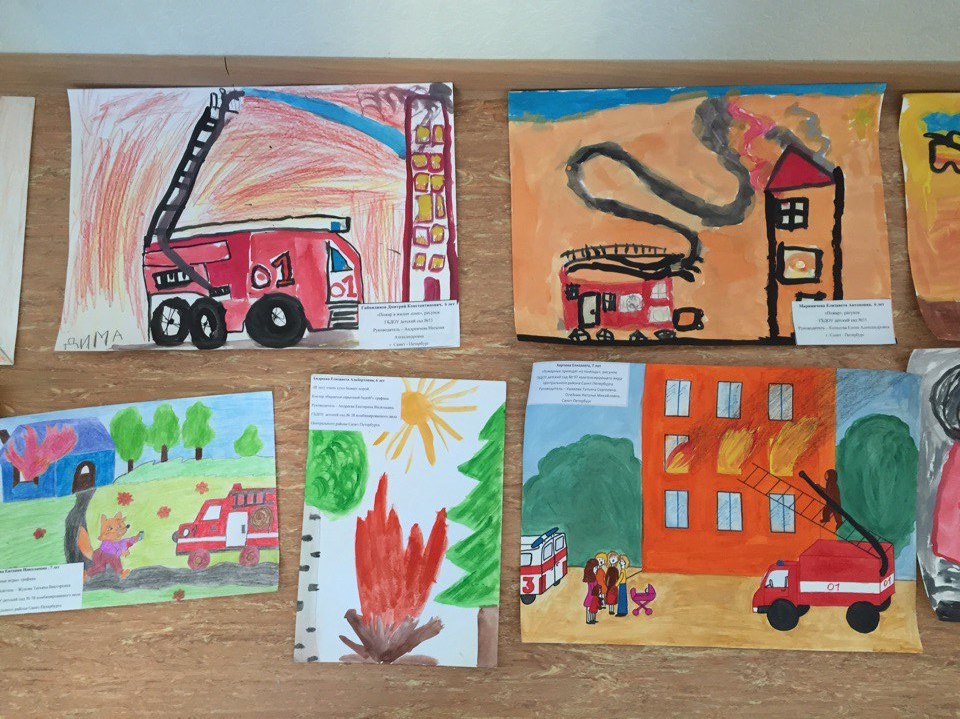 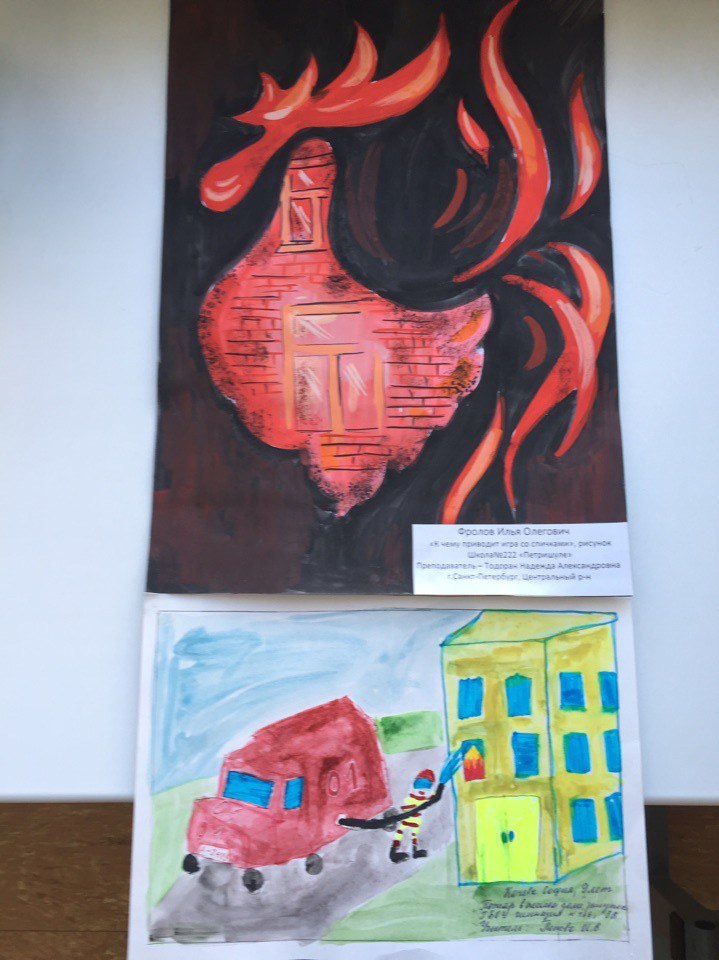 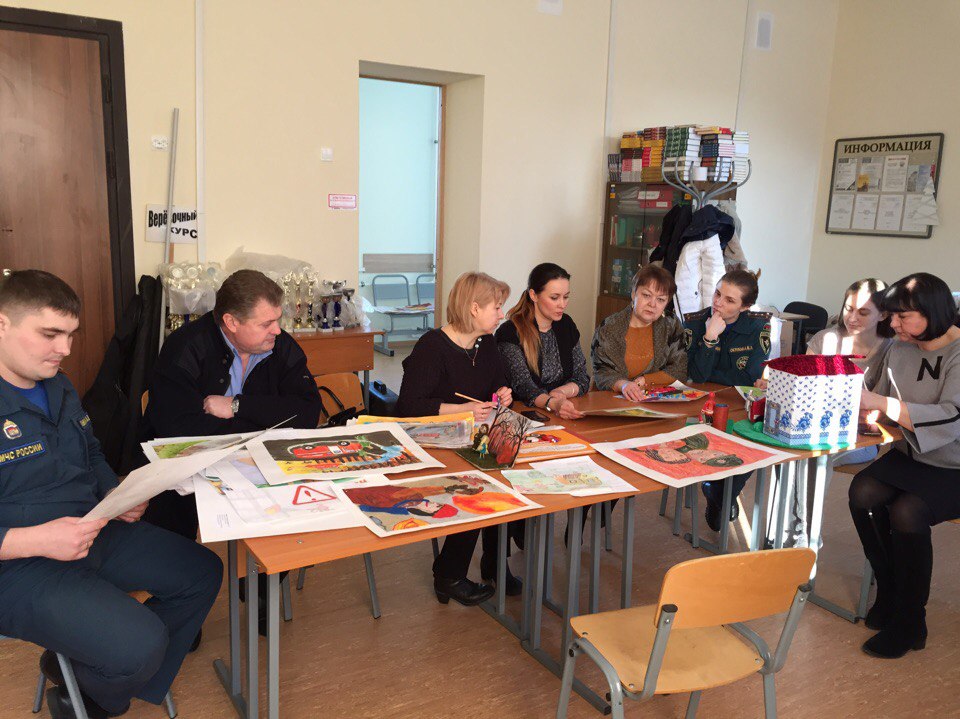 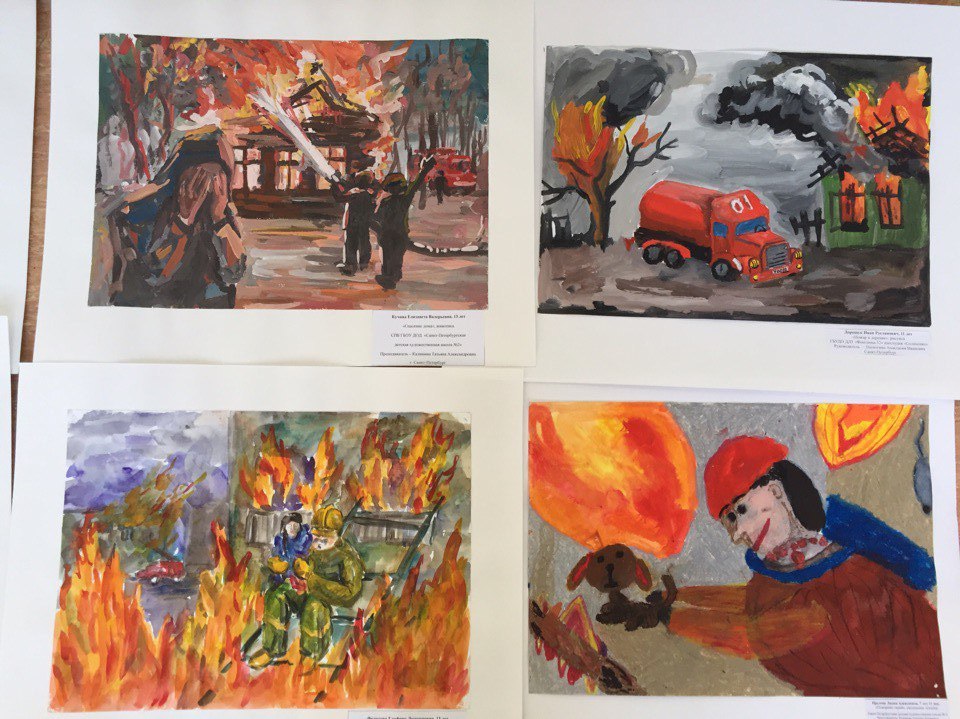 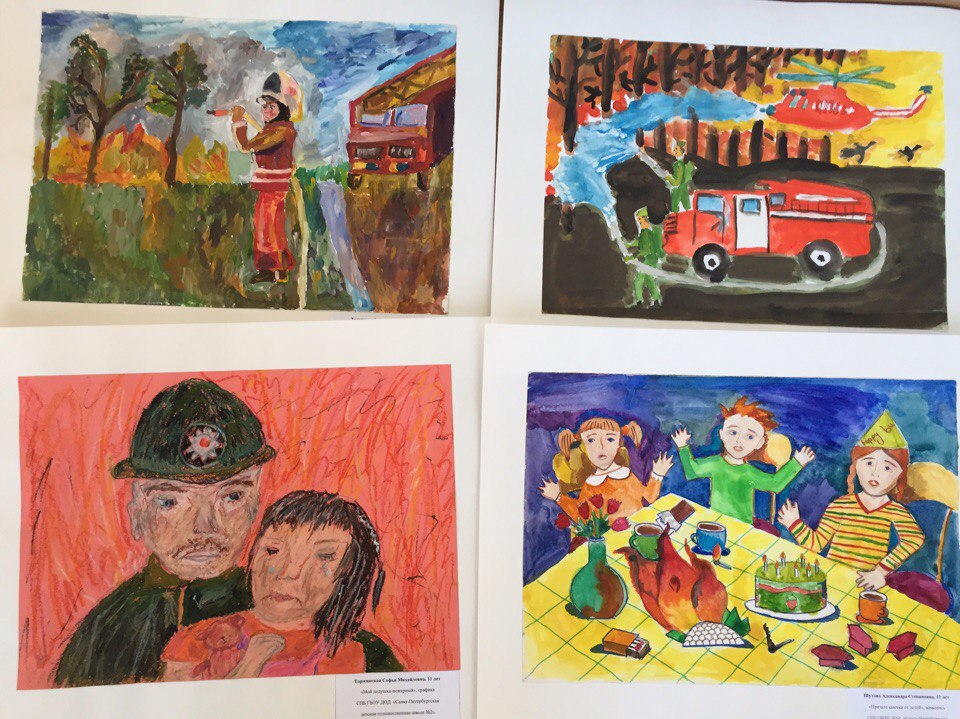 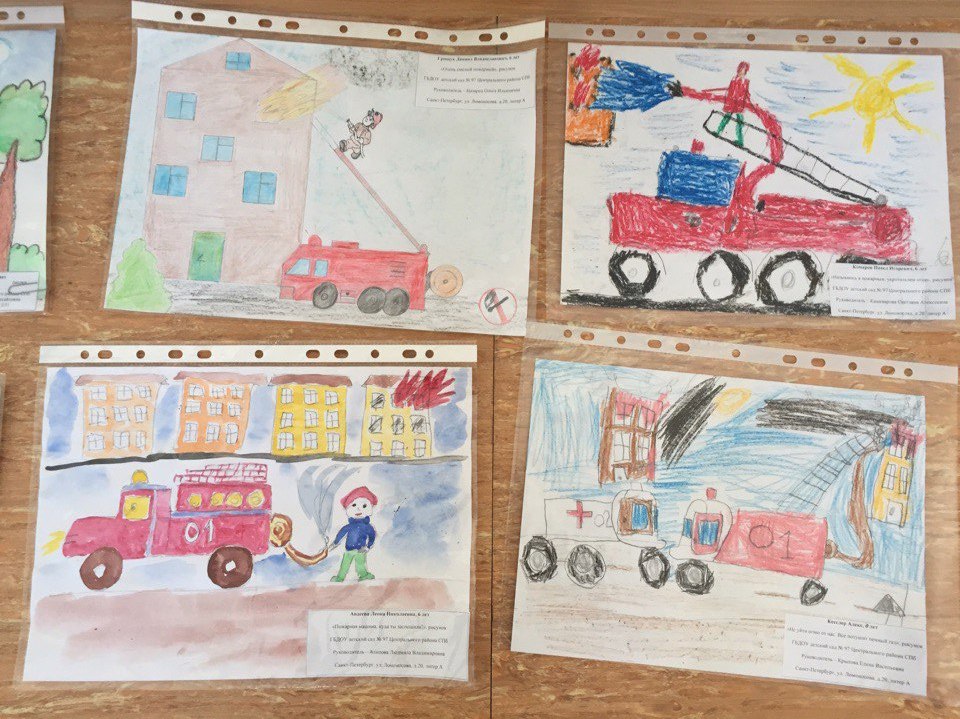 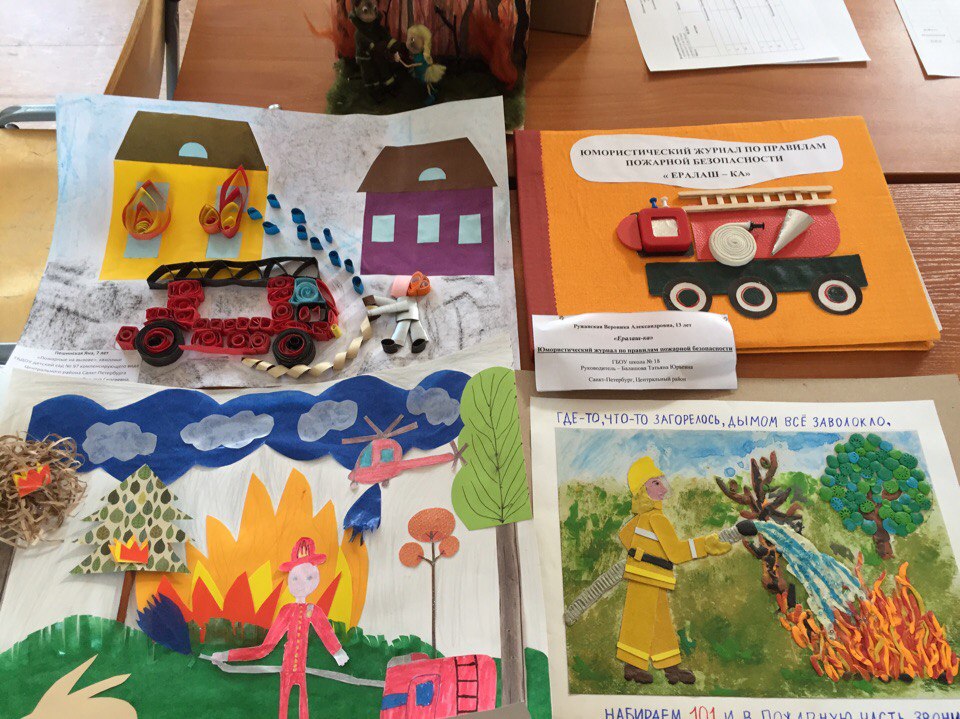 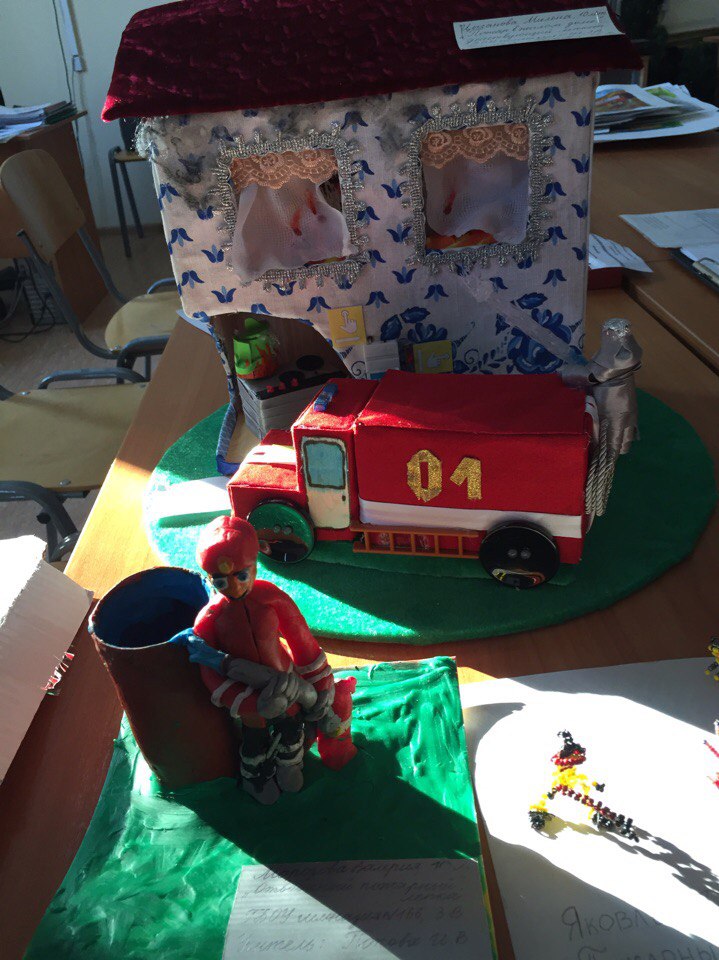 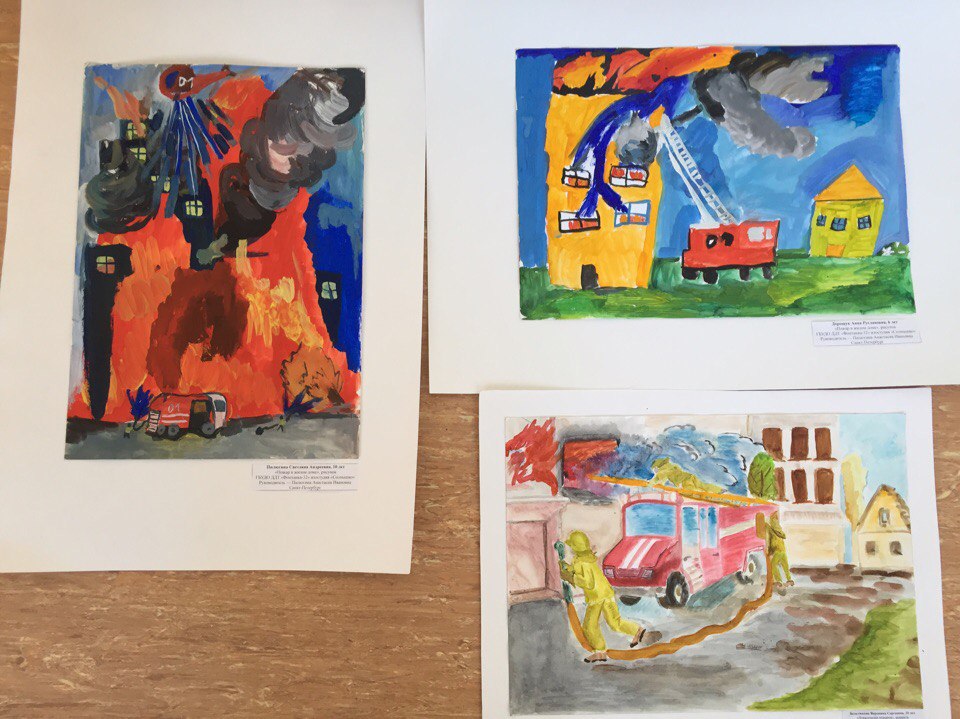                                          ОНДПР Центрального районаГУ МЧС России по Санкт-ПетербургуПожарно-спасательный отряд противопожарной службы Санкт-Петербурга10.02.2017г.